Министерство науки и высшего образования Российской Федерации Федеральное государственное бюджетное образовательное учреждение высшего образования«Московский государственный технический университет имени Н.Э.Баумана(национальный исследовательский университет)» (МГТУ им. Н.Э. Баумана)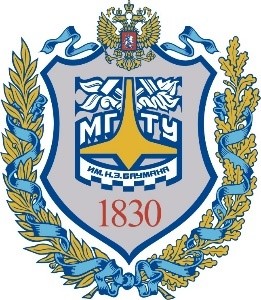 МЕТОДИЧЕСКИЕ УКАЗАНИЯ К ЛАБОРАТОРНЫМ РАБОТАМ ПО КУРСУ «БАЗЫ ДАННЫХ»Лабораторная работа №3 «Пользовательские функции и процедуры»Авторы:Кудрявцев А.П. Фомин М.М.Москва, 2023Общие сведенияСокращенияSQL – Structured Query Language («язык структурированных запросов»).БД – База данных.СУБД – Система управления базами данных.PL/pgSQL – Procedural Language/PostGres Structured Query Language.Лабораторная работа посвящена изучению и разработке хранимых функций и процедур (одним словом, подпрограмм). Основная цель использования подпрограмм - упростить разрабатываемый проект за счет разбивки на более мелкие задачи. Упрощения достигаются за счет того, что эти задачи, став достаточно автономными, позволят определить интерфейс функции – параметры и возвращаемое значение. При этом, вызывающая сторона не видит тела функции и не зависит от ее изменения. Для разработки подпрограмм используется язык SQL и PL/pgSQL.Лабораторная работа посвящена упрощению работы с помощью создания функций на языке SQL и PL/pgSQL.PL/pgSQL – процедурное расширение языка SQL, используемое в СУБД PostgreSQL. Этот язык предназначен для написания функций, триггеров и правил и обладает следующими особенностями:Добавляет управляющие конструкции к стандарту SQL; Допускает сложные вычисления; Может использовать все объекты БД, определенные пользователем;Прост в использовании.Данная лабораторная работа призвана сформировать у студента понимание создания алгоритмов для автоматизации процессов в БД и оптимизации разработки интерфейса.Лабораторная работа №3. Пользовательские функции и процедурыДанная лабораторная состоит из двух частей. В каждой части есть теоретическая и практическая части лабораторной работы. В конце каждой части есть задания для выполнения в рамках лабораторной работы.Цель.Данная лабораторная работа призвана сформировать у студента понимание назначения пользовательских функции и процедур, их написание и использование. Задачи:Получить теоретические знания о назначении функций и процедур БД.Изучить синтаксис функций и процедур.Научиться добавлять функции и процедуры в БД.Научиться удалять и изменять функции и процедуры.Научится использовать функции и процедуры.1. Функции и процедуры на языке запросов (SQL)1.1. Общие сведенияОсновная цель использования функций - упростить разрабатываемый проект за счет разбивки на более мелкие задачи. Упрощения достигаются за счет того, что эти задачи, став достаточно автономными, позволят определить интерфейс функции – параметры и возвращаемое значение. При этом, вызывающая сторона не видит тела функции и не зависит от ее изменения.Функции являются объектами БД, хранимыми в соответствующем системном каталоге, поэтому их называют хранимыми. Функция состоит из объявления – имени, необязательных аргументов, типа возвращаемого значения и тела функции. Тело функции хранится в виде строки и при вызове функции интерпретируется каждый раз. Функция может использоваться только в контексте SQL – выражений, таких как SELECT, INSERT, UPDETE, FROM и т.п.В функциях запрещено использовать команды управления транзакциями.1.2. Функция с входными аргументами Создадим функцию с одним аргументом, которая по номеру билета ticket_no, являющимся первичным ключом, определяет пассажира. (Здесь и ниже используется демонстрационная БД «Авиаперевозки).CREATE FUNCTION get_passenger_name( ticket_no text) RETURNS text AS $$    SELECT passenger_name FROM tickets     WHERE ticket_no = get_passenger_name.ticket_no;$$ LANGUAGE sql;Вызвав функцию с выбранным значением, получим результат.SELECT get_passenger_name( '0005432000991' );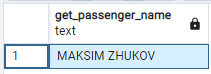 Рассмотрим функцию подробней. Имя функции может быть любое, но желательно, чтобы в имени был какой-то намек на то, что она делает. Ключевое слово RETURNS объявляет тип возвращаемого значения. Тело функции заключено в долларовые кавычки (тип кавычек может быть любым, но соответствовать правилам написания строковых констант). Функция может выполнять произвольное количество SQL операторов, но возвращает результат последнего запроса. Если оператор SELECT формирует несколько строк (и возвращаемое значение функции не SETOF), то будет возвращена первая строка. Поскольку поиск выполняется по первичному ключу, нам гарантирован возврат не более одного значения. Последним оператором в функции должен быть SELECT, либо INSERT, UPDATE или DELETE с предложением RETURNING.Следует обратить внимание на то, что имя аргумента функции ticket_no совпадает с именем колонки таблицы. Поэтому, чтобы их различить в предложении WHERE необходимо использовалась полное имя аргумента get_passenger_name.ticket_no (все, как правило, стремятся сократить написание идентификаторов, но не следует это делать в ущерб читаемости программы, в данном случае можно сократить, например, задав имя аргумента  «_ticket_no»).Последняя строка «LANGUAGE sql» указывает, что использовался язык SQL запросов. Если SELECT не найдет ни одной строки, то возвращается NULL.SELECT get_passenger_name( '0' );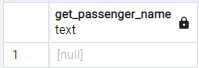 В описании функции не обязательно задавать имена аргументов, а использовать только тип аргументов и обращаться по номерам. CREATE FUNCTION get_passenger_name(text) RETURNS text AS $$    SELECT passenger_name FROM tickets     WHERE ticket_no = $1;$$ LANGUAGE sql;В примере вместо аргумента используется номер $1. Но так лучше не делать - ухудшает читаемость. Создадим функцию, содержащую два аргумента.CREATE FUNCTION is_flights( IN airport_name_a text, 
                    IN airport_name_b text DEFAULT 'Астрахань' ) RETURNS booleanAS $$SELECT EXISTS(SELECT * FROM flights AS f      INNER JOIN airports AS aa ON aa.airport_code = 
                                            f.arrival_airport        INNER JOIN airports AS ad ON ad.airport_code = 
                                            f.departure_airport  WHERE aa.airport_name = airport_name_a 
  AND ad.airport_name = airport_name_b );$$ LANGUAGE sql;В объявлении функции мы использовали необязательное ключевое слово IN, обозначающее входной аргумент. Ключевое слово DEFAULT задает значение по умолчанию для аргумента. Функция проверяет есть ли рейсы между двумя аэропортами. Вызов функции с одним аргументом is_flights('Шереметьево') или с двумя is_flights ('Шереметьево', 'Астрахань') даст один и тот же результат.	Для всех функций рекомендуется задавать фактические параметры в том порядке, как они описаны в функции. Однако, при большо желании порядок аргументов можно изменить. Например, имеем функцию                     foo( arg1 integer, arg2 integer ), но используя следующую нотациюfoo(arg2 => <значение2>, arg1 => <значение1>) изменяем порядок фактических аргументов. Привычный вызов функции выглядел бы так - foo(<значение1>, <значение2>).В заключении отметим, что функции могут не иметь аргументов, как например, приведенная ниже функция, определяющая количество аэропортов в БД.CREATE FUNCTION get_count_airports() RETURNS integer AS $$	SELECT count(*) FROM airports;$$ LANGUAGE sql;1.3. Функции с выходными значениямиКак отмечалось выше, входные аргумента обозначаются ключевым словом IN. Кроме входных аргументов, функция может иметь выходные аргументы, обозначаемые, как OUT, а также входные-выходные - INOUT. Выходные аргументы определяют тип возвращаемых значений. Таким образом, можно определить возвращаемое значение двумя способами:•	с помощью ключевого слова RETURNS,•	через объявление выходных аргументов OUT или INOUT.Можно использовать оба варианта одновременно, но тогда они должны быть согласованными, т.е. иметь один и тот же тип. 	Перепишем функцию get_count_airports с использованием выходного параметра.CREATE FUNCTION get_count_airports( OUT count integer ) AS $$	SELECT count(*) FROM airports;$$ LANGUAGE sql;Вызов этой функции выполняется без указания выходного аргумента.SELECT get_count_airports();Дело в том, что выходные значения передаются как результат, а не посредством выходных аргументов (в отличие от многих языков программирования).Рассмотрим функцию аналогичную get_passenger_name( ticket_no text), но возвращающую два значения: имя пассажира и дату бронирования. Подчеркнем, что записать в RETURNS два возвращаемых значения нельзя.CREATE FUNCTION get_passenger_name_date( IN _ticket_no text, OUT name text, OUT date timestamp )AS $$	SELECT t.passenger_name, b.book_date 	FROM tickets AS t	 	LEFT OUTER JOIN bookings AS b ON b.book_ref = t.book_ref	WHERE t.ticket_no = _ticket_no;$$ LANGUAGE sql;Дату бронирования мы получаем из таблицы bookings, используя внешний ключ book_ref, запустив функцию.SELECT get_passenger_name_date( '0005432000991' );Результат выполнения вполне ожидаемый. Получили пассажира и время выполнения бронирования.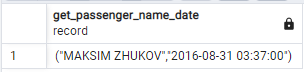 Однако, если посмотреть внимательно, то увидим, во-первых, то, что тип возвращаемого значения даты timestamp, а тип поля book_date в таблице bookings является дата с часовым поясом timestamptz. Нет строгого соответствия типа возвращаемого результата. Почему? Ответ на этот вопрос вы должны знать. Во вторых, тип возвращаемого значения отмечен, как record. К этому вопросу мы вернемся после изучения составных типов.В практической работе для обеспечения надежной работы функции следует проверять аргументы на возможность их использования. В частности, при выполнении расчетов не допускать деление на 0. Так же во многих случаях не понятно, что делать, если в функцию передан NULL. В этом случае надо завершить работу функции и в качестве результата вернуть NULL. Для этих целей в PostgreSQL имеется ключевое слово STRICT. Добавим STRICT в функцию get_passenger_name_date( text ).CREATE OR REPLACE FUNCTION get_passenger_name_date(IN _ticket_no
                     text, OUT name text, OUT date timestamp)AS $$    SELECT t.passenger_name, b.book_date     FROM tickets AS t	 	LEFT OUTER JOIN bookings AS b ON b.book_ref=t.book_ref	WHERE t.ticket_no = _ticket_no;$$ LANGUAGE sql STRICT;Вызовем функцию с аргументом NULL.get_passenger_name_date( NULL );На выходе получаем. При получении NULL функция сразу завешает работу и возвращает NULL. 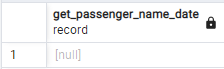 В PostgreSQL функции являются объектами и идентифицируются они по имени и входным аргументам. Таким образом, функции foo( IN integer ) и foo( IN integer, OUT text ) не различаются и одновременно они не могут быть занесены в БД. Предположим, что хотим удалить хранимую функцию foo(IN integer, OUT text). Для этого мы должны записать функцию без выходных аргументов.DROP FUNCTION foo (integer);1.4. Категории изменчивости функцийДля каждой функции определена категория изменчивости, которая определяет изменяемость возвращаемого значения функции при одинаковых аргументах в запросах. Возможны следующие варианты изменчивости VOLATILE, STABLE и IMMUTABLE.Функция VOLATILE (изменчивая) может делать что угодно, в том числе модифицировать БД. Может возвращать различные результаты при повторных вызовах с одинаковыми аргументами. Данная функция будет вычисляться каждый раз заново при обращении к ней, что исключает оптимизацию вызова этой функции. Если не указан тип изменчивости в функции, то предполагается по умолчанию VOLATILE.Функция STABLE (стабильная) не модифицирует БД. Возвращаемое значение не изменяется в пределах одного SQL оператора при получении одинаковых значений аргументов. Это позволяет оптимизатору заменить несколько вызовов функции одним.Функция IMMUTABLE (постоянная) не модифицирует БД. Возвращаемое значение будет всегда одним и тем же при одинаковых значениях аргументов. Это позволяет оптимизатору предварительно вычислить функцию в запросе.Важно отметить контекст выполнения функций с разной категорией изменчивости. А именно, функция VOLATILE получает «свежий» снимок в начале каждого запроса, который он выполняет. Функции STABLE и IMMUTABLE используют снимок, полученный в начале вызывающего запроса. Поэтому, если функция содержит только команды SELECT, то ее следует указать как STABLE. Для функций, содержащих SELECT, не рекомендуется использовать IMMUTABLE, т.к. содержание таблиц может измениться. Однако, в некоторых случаях, когда таблицы редко меняются, будет целесообразным использовать IMMUTABLE. Например, функцию, рассчитывающая количество аэропортов (таблица airports), можно объявить, как IMMUTABLE. Вообще, IMMUTABLE можно ставить в функции, в которых возвращаемое значение зависит от аргументов.По умолчанию функция get_passenger_name(…) создалась, как VOLATILE. Изменим категорию изменчивости на STABLE, используя оператор CREATE OR REPLACECREATE OR REPLACE FUNCTION get_passenger_name( ticket_no text)
   RETURNS text AS $$    SELECT passenger_name FROM tickets     WHERE ticket_no = get_passenger_name.ticket_no;$$ STABLE LANGUAGE sql;Категорию изменчивости функции можно изменить, используя оператор ALTER. Объявим функцию get_passenger_name_date(text), как STABLE.ALTER FUNCTION get_passenger_name_date( IN _ticket_no text )  
    STABLE;1.5. Составные типыСоставной тип представляет собой структуру, содержащую атрибуты (поля) и их тип. Составной тип можно рассматривать, как строку таблицы. Составной тип является объектом БД, регистрируем в системном каталоге. Определив тип, мы можем его использовать. PostgreSQL имеет достаточно своих составных типов и необходимость заведение новых составных типов возникает редко. Кроме того, при создании таблицы автоматически создается составной тип с тем же названием, представляющим строку этой таблицы. Составной тип можно использовать, как любой другой тип SQL.БД «Авиаперелеты» имеется таблица Seats (места). В ней поле место seat_no является символьным типом переменной длины varchar(4) и формат данных имеет вид <номер ряда><место>, например 10A, 10B, 10C и т.д.). В качестве примера, мы заведем свой тип seat (место) и создадим новую таблицу с этим типом.CREATE TYPE seat AS(   line 	integer,	-- ряд   place	text		-- место);Перед созданием таблицы убедимся, что новый тип seat можно использовать в составном первичном ключе, в противном случае это может привести к большим накладным расходам и полному отказу от использования типа seat.Должны работать операторы сравнения: <, >, = и т.д.SELECT ROW(3, 'A')::seat = ROW(3, 'A')::seat, 
       '(1, "D")'::seat < '(1, "H")'::seat, 
       (1, 'B')::seat < (2, 'A')::seat;Результат.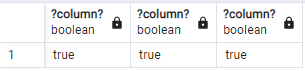 При проверке мы использовали три варианта задания составного типа. Ключевое слово ROW является конструктором табличной строки. Как видим, все работает.Создадим таблицу. CREATE TABLE seats_my( aircraft_code char(3) NOT NULL, seat_no seat NOT NULL, fare_conditions varchar(10) NOT NULL, CONSTRAINT seats_my_pkey PRIMARY KEY (aircraft_code, seat_no));Как видите, первичный ключ содержит составной ключ. Вставим в таблицу несколько строк.INSERT INTO seats_my( aircraft_code, seat_no, fare_conditions )		  VALUES( '001', ROW( 10, 'A'), 'Economy' ),			   ( '001', ROW( 10, 'B'), 'Economy' ),			   ( '001', ROW( 10, 'C'), 'Economy' ),			   ( '001', ROW( 10, 'D'), 'Economy' ),			   ( '001', ROW( 10, 'E'), 'Economy' ),			   ( '001', ROW( 10, 'F'), 'Economy' ),			   ( '001', ROW( 11, 'A'), 'Economy' ),			   ( '001', ROW( 11, 'B'), 'Economy' ),			   ( '001', ROW( 11, 'C'), 'Economy' ),			   ( '001', ROW( 11, 'D'), 'Economy' ),			   ( '001', ROW( 11, 'E'), 'Economy' ),			   ( '001', ROW( 11, 'F'), 'Economy' );Отметим, что можно не указывать явно поля таблицы в INSERT INTO seats_my, а только указать имя таблицы, но это плохой стиль, особенно в хранимых функциях и процедурах. Дело в том, что БД, как правило дорабатываются, в таблицы вносят новые поля и, если явно не указывать список полей в INSERT, то некоторые значения будут занесены не в те поля таблицы. Посмотрим на результат.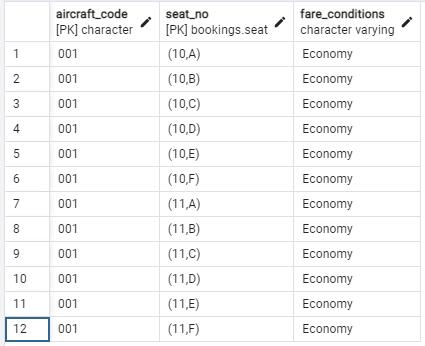 Как видим, все прошло успешно, поле seat_no представлено двумя атрибутами: номером и местом.Теперь обратимся к атрибутам составного типа. Обращение seat_no.line не будет работать, т.к. seat_no воспринимается как имя таблицы. Надо имя составного типа взять в круглые скобки – (seat_no).line. Напишем запрос.SELECT aircraft_code, (seats_my.seat_no).line, (seat_no).place,
       fare_conditions FROM seats_myWHERE (seat_no).line > 10;В запросе использовали два варианта получения доступа к атрибутам составного типа, в первом случае указали полное имя поля seats_my.seat_no, во втором – только составное поле. Как видим, атрибуты составного типа могут использоваться, как обычные скалярные поля таблицы, в WHERE, ORDER BY и т.д.Результат запроса.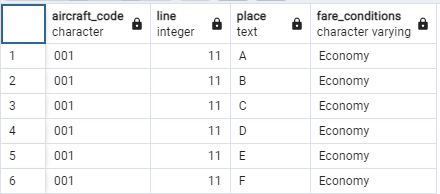 В PostgreSQL есть псевдотип record, являющимся неопределенным типом составного значения.SELECT ( 12, 'A', 100.1 )::record;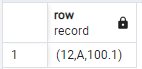 Обратиться к атрибутам record невозможно, т.к. структура его не определена.1.6. Функции и составные типыФункция в качестве аргументов может принимать составной тип. Создадим функцию, которая возвращает место одной строкой.CREATE FUNCTION get_seat_text( seat_no seat ) RETURNS text	 IMMUTABLE LANGUAGE sqlAS $$	SELECT seat_no.line || seat_no.place;$$;В этом примере изменен стиль написания функции, чтобы продемонстрировать такую возможность. Вызовем функцию.SELECT *, get_seat_text( seat_no ) FROM seats_myWHERE seat_no < ( 11, 'C' )::seatORDER BY seat_no DESC;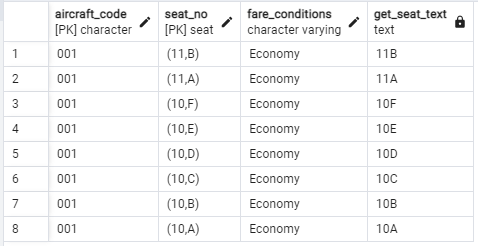 Напишем функцию, которая возвращает составной тип seat, получая отдельные атрибуты. CREATE FUNCTION get_seat(line integer, place text) RETURNS seat	 IMMUTABLE LANGUAGE sqlAS $$	SELECT ROW( line, place )::seat;$$;или CREATE FUNCTION get_seat(line integer, place text) RETURNS seat	 IMMUTABLE LANGUAGE sqlAS $$	SELECT line, place;$$;Проверим, дополнив пример суперпозицией функций.SELECT get_seat(12, 'B'), get_seat_text(get_seat(12, 'B'));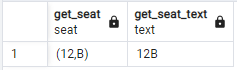 Составной тип можно развернуть покомпонентно.SELECT (get_seat( 12, 'B' )).*;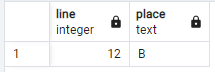 Имена столбцов соответствуют атрибутам составного типа seat.Составной тип можно рассматривать, как однострочную таблицу, потому функцию можно использовать в предложении FROM.SELECT * FROM get_seat( 12, 'B' );Рассмотрим пример с использованием псевдотипа record.CREATE FUNCTION get_seat_rec( line integer, place text ) RETURNS record	 IMMUTABLE LANGUAGE sqlAS $$	SELECT line, place;$$;SELECT get_seat_rec( 12, 'B' );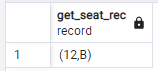 Посмотрим, можно ли вызвать эту функцию в покомпанентно предложения SELECT и предложении FROM.SELECT (get_seat_rec( 12, 'B' )).*;Сообщение.ОШИБКА: тип записи не зарегистрирован SQL state: 42809SELECT * FROM get_seat_rec( 12, 'B' );Сообщение.ОШИБКА: у функций, возвращающих запись, должен быть список определений столбцов SQL state: 42601Как видим, универсальность record имеет обратную сторону - ограниченная область применения, например, в представлении конечного результата. Ну а, если нам известна структура данных в record, то мы можем этим воспользоваться, явно задав ее в запросе. Типы значений атрибутов в record должны соответствовать задаваемой структуре rec(l integer, p text).SELECT * FROM get_seat_rec( 12, 'B' ) AS rec( l integer, p text );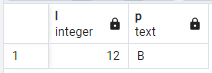 1.7. Табличные функцииТабличные функции, это функции, возвращающие набор строк. Эти функции, естественно, вызывать в предложении FROM. Создадим функцию, которая возвращает места для заданного кода самолета (возвращаемся к использованию исходной таблицы seats).CREATE FUNCTION get_seats_aircraft(aircraft_code text) 
                                                  RETURNS seats	 STABLE LANGUAGE sqlAS $$	SELECT * FROM seats WHERE aircraft_code = _aircraft_code;$$;Посмотрим, что получилось.SELECT * FROM get_seats_aircraft( '319');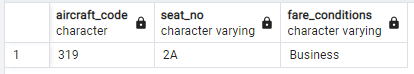 А получили одну строку. И потому, что после RETURNS стоит не таблица seats, а составной тип seats, созданный PostgreSQL вместе с таблицей. В этом случае возвращается первая запись. Исправим функцию, добавив ключевое слово SETOF.CREATE FUNCTION get_seats_aircraft( aircraft_code text ) 
                                            RETURNS SETOF seats	 STABLE LANGUAGE sqlAS $$	SELECT * FROM seats WHERE aircraft_code = _aircraft_code;$$;В результате получаем все запрошенные записи.SELECT * FROM get_seats_aircraft( '319');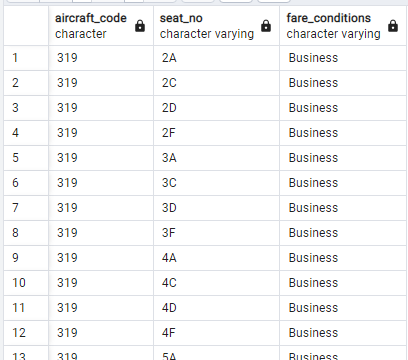 …Вместо SETOF seats можно написать SETOF record. Как отмечалось выше, такая функция имеет ограниченное применение. Но, если будут использоваться выходные аргументы в функции в сочетании с record, то структура данных будет задана.Например, подсчитаем количество мест в салоне самолета с учетом класса обслуживания. CREATE FUNCTION get_count_seats_aircraft(OUT aircraft_code text,
            OUT fare_conditions text, OUT count integer) 
            RETURNS SETOF record     STABLE LANGUAGE sqlAS $$	SELECT aircraft_code, fare_conditions, count(*)	FROM seats	GROUP BY aircraft_code, fare_conditions	ORDER BY aircraft_code, fare_conditions;$$;Выполним функцию. Как видим, мы можем с атрибутами записей, имена которых совпадают с выходными аргументами функции, выполнять различные операции. SELECT *, CASE			WHEN count < 15 THEN 'плохо'			ELSE 'хорошо'          END AS comment FROM get_count_seats_aircraft();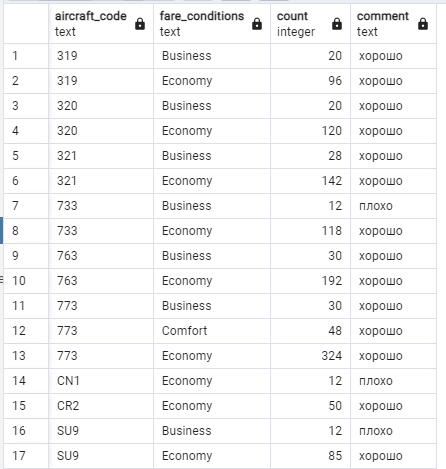 Существует эквивалентная запись предыдущей функции с использованием ключевого слова TABLE.CREATE FUNCTION get_count_seats_aircraft() 	RETURNS TABLE(aircraft_code text, fare_conditions text, 
                   count integer)	STABLE LANGUAGE sqlAS $$	SELECT aircraft_code, fare_conditions, count( * )	FROM seats	GROUP BY aircraft_code, fare_conditions	ORDER BY aircraft_code, fare_conditions;$$;1.8. Перегрузка функцийPostgreSQL позволяет определить несколько функций и процедур с одинаковым именем, но типы входящих (IN, INOUT) аргументов должны у функций отличаться. Такая возможность называется перегрузкой. При вызове функции PostgreSQL определяет по количеству и типу фактических аргументов какая функция подходит. Если подходящую функцию невозможно определить однозначно, то во время выполнения выдается ошибка.Создадим функции, возвращающие наибольшее значения из заданных чисел.CREATE FUNCTION maximum (a integer, b integer) RETURNS integer	IMMUTABLE LANGUAGE sqlAS $$    SELECT CASE WHEN a > b THEN a ELSE b END;$$;Запустим.SELECT maximum( 20, 30 );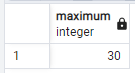 Запустим функцию с вещественными аргументами и получим ошибку.SELECT maximum( 20.5, 30.7 );ОШИБКА: функция maximum(numeric, numeric) не существует SQL state: 42883Напишем еще одну функцию maximum, но с вещественными аргументами. CREATE FUNCTION maximum(a double precision, b double precision)                                     RETURNS double precision 	IMMUTABLE LANGUAGE sqlAS $$    SELECT CASE WHEN a > b THEN a ELSE b END;$$;Повторим попытку.	SELECT maximum( 20.5, 30.7 );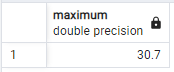 Определим наибольшее значение из трех целых чисел. CREATE FUNCTION maximum (a integer, b integer, c integer) RETURNS integer	IMMUTABLE LANGUAGE sqlAS $$    SELECT maximum (x, c) FROM maximum (a, b) max2(x);$$;В этом примере мы использовали функцию, определяющую максимум из двух целых чисел. А как знаем, вызов функции каждый раз интерпретируется, поэтому в данном случае, когда легко непосредственно определить наибольшее число, следует избегая вызовов функции.Проверим. SELECT maximum( 40, 20, 30 );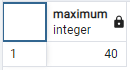 Работает. Продолжим тестировать функцию (кстати говоря, при разработки любых программ тщательное тестирование избавит вас от многих проблем).SELECT maximum( 40, NULL, 30 );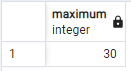 Неправильный результат! Дело в том, что NULL не является 0 для чисел или пробелом для символов, а является неопределенным значением. Любые операции с ним возвращают NULL. Когда передан в качестве фактического параметра NULL, то можно его интерпретировать, как 0, но это не следует делать, потому что, скорее всего используются не введенные данные. Исправим все функции maximum, добавив ключевое слово STRICT (о нем говорили выше), как в последнем примере.CREATE FUNCTION maximum (a integer, b integer, c integer)
                                                RETURNS integer	IMMUTABLE LANGUAGE sql STRICTAS $$    SELECT maximum (x, c) FROM maximum (a, b) max_ab(x);$$;Еще раз запустим.SELECT maximum( 40, NULL, 30 );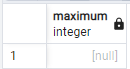 Получение NULL в качестве результата является поводом для беспокойства. В нашем случае мы знаем, что некорректно переданы фактические аргументы.К сожалению, функцию maximum надо написать и для других типов данных, меняя только объявление функции. Чтобы избежать этой непродуктивной работы, используем полиморфный тип.1.9. Полиморфные функцииВ качестве аргументов и возвращаемых значений для полиморфных функций используются полиморфные типы. Перечислим некоторые из них:anyelement – указывает, что функция принимает любой тип;anyarray – указывает, что функция принимает любой тип массива;anynoarray – указывает, что функция принимает любой тип, отличный от массива;anycompatible – указывает, что функция принимает аргументы, с автоматическим приведением несколько аргументов к общему типу.Если функции возвращает полиморфный тип, то она должна иметь хотя бы один входящий аргумент полиморфного типа. Но полиморфная функция может возвращать фиксированный тип.Перепишем функцию maximum с использованием полиморфного типа.CREATE OR REPLACE FUNCTION maximum( a anyelement, b anyelement,
                              c anyelement ) RETURNS anyelement 	IMMUTABLE LANGUAGE sql STRICTAS $$SELECT CASE    	    WHEN x > c THEN x 	    ELSE c END       ENDFROM (SELECT CASE WHEN a > b THEN a ELSE b END) AS max_ab(x);$$;Проверим.SELECT maximum( 40, 20, 30 ), maximum( 40.5, 20.3, 30.7 );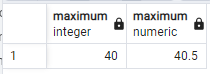 Посмотрим, будет ли функция работать со строками.SELECT maximum( 'йцук'::text, 'ячсм', 'фыва' );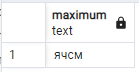 Работает. Теперь сравним целые и вещественные числа.SELECT maximum( 40, 20.5, 30 );ERROR: функция maximum(integer, numeric, integer) не существуетК сожалению, не работает. Причина в том, что фактические аргументы с типом anyelement должны иметь одинаковый тип. Как добиться естественного поведения функции? Для этого надо воспользоваться другим полиморфным типом – anycompatible. При использовании anycompatible выполняется попытка приведение типов к общему типу. Числовые типы приводятся к numeric без проблем. Перепишем функцию.CREATE OR REPLACE FUNCTION maximum( a anycompatible, 
     b anycompatible, c anycompatible ) RETURNS anycompatible 	IMMUTABLE LANGUAGE sql STRICTAS $$SELECT CASE    		WHEN x > c THEN x 		ELSE c END    	  ENDFROM (SELECT CASE WHEN a > b THEN a ELSE b END) AS max_ab(x);$$;Повторим попытку.SELECT maximum( 40, 20.5, 30 );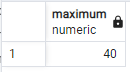 При задании числовых массивов в качестве фактических аргументов выполнение функции будет прервано сообщением об ошибке. Надо запретить использовать массивы, выбрав тип аргументов anycompatiblenoarray.Как видим, и в перегрузке, и в полиморфизме есть свои сложности. Выбор способа при написании функций (процедур) решается в каждом конкретном случае.1.10. ПроцедурыПроцедуры были введены в PostgreSQL 11. Основное отличие процедуры от функции состоит в том, что процедура может управлять транзакциями. Она может фиксировать или откатывать транзакцию во время выполнения. Процедуры, написанные на языке SQL, не могут использовать команды COMMIT и ROLLBACK. Такая возможность появляется у процедур, написанных на языке PL/pgSQL.В отличии от функции, процедура не имеет предложение RETURNS. Но может иметь входные, выходные аргументы: IN, INOUT и OUT. Процедура вызывается командой CALL.Создадим процедуру, добавляющую места для заданного тип самолета.CREATE OR REPLACE PROCEDURE add_seats_my(_aircraft_code char(3),
                                  line_from integer, 
                                  line_to integer,
                                  _fare_conditions varchar(10) )     LANGUAGE sql										  AS $$ INSERT INTO seats_my( aircraft_code, seat_no, fare_conditions )    SELECT _aircraft_code, ROW( line, chr( place+64 ) )::seat,                             _fare_conditions    FROM generate_series( line_from, line_to ) AS lines( line ),			generate_series( 1, 6 ) AS places( place );$$;Вызовем процедуру.CALL add_seats_my( 'xxx', 1, 10, 'Business');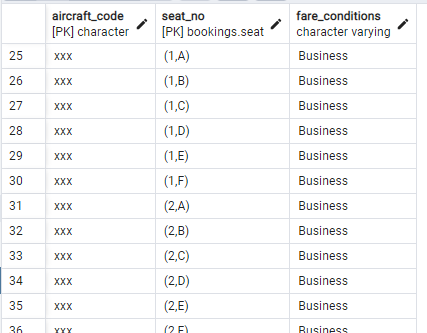 …2. Функции и процедуры на языке PL/pgSQL2.1. Основы процедурного языка PL/pgSQLPL/pgSQL - это процедурный язык для СУБД Postgres. Он используется для написания функций, процедур и триггеров. В отличие от языка запросов SQL, PL/pgSQL позволяет выполнять сложные вычисления, предоставляя возможность применения условных операторов, циклов, обработок ошибок, массивов и т.д.PL/pgSQL это блочно-структурированный язык. Текст тела функции должен быть блоком. Структура блока:[<<метка>>][DECLARE объявления]BEGIN   операторы;   [EXCEPTION    обработка ошибок]END [метка];Объявления и операторы должны заканчиваться «;». В качестве операторов можно использовать команды PL/pgSQL и большинство команд SQL. Допускается вложенность блоков. Напомним, что квадратными скобками «[…]» отмечены необязательные элементы блока.Структура функции выглядит следующим образом:CREATE [OR REPLACE] FUNCTION имя_функции(аргументы)   RETURNS тип_возвращаемого_значенияLANGUAGE plpgsqlAS $$  блок$$;Кроме использования функций и процедур, PL/pgSQL позволяет оформить операторы в анонимный блок с помощью команды DO.DO $$         блок$$;В отличии от функций и процедур, анонимный блок не сохраняется на сервере, не имеет аргументов и не возвращает значения. Его целесообразно использовать для отладки функций и других вспомогательных целей.Переменные PL/pgSQL могут иметь любой тип данных SQL, таких как integer, real, text, varchar. Кроме этого, PL/pgSQL предоставляет возможность расширить количество типов, ссылаясь на поля таблиц.Можно задать тип переменной, как у поля таблица, например:
myfield aircrafts. aircraft_code%TYPE;
Такой способ задания типа переменной кажется излишним, на первый взгляд. Однако, имеет ряд преимуществ: не надо уточнять тип поля при его использовании (например, char (3) или varchar(10)), это раз. И второе, таблицы в БД не являются раз и на всегда заданными объектами, в них вносятся изменения, добавляются поля, изменяется размер полей и т.д. Предположим, что решили изменить тип поля aircraft_code с char(3) на char(5). И если переменная myfield была описана, как char(3), то при присвоении  myfield значения поля таблицы будут отброшены два символа и как результат, работающая функция перестает правильно работать.Можно задать тип переменной, как тип строки в таблице или курсора:  myrow aircrafts%ROWTYPE;
Все сказанное выше, справедливо и здесь. Плюс то, что разумное применение этого объявления, делает код более компактным и читаемым.Можно задать тип переменной, как строка: arow RECORD;
Переменные записи аналогичны переменным типа строки, но у них нет предопределенной структуры. Они принимают фактическую структуру строки, назначенной им во время команды SELECT или FOR. Структура переменной записи может меняться каждый раз, когда ей присваивается значение. Следствием этого является то, что до тех пор, пока переменная записи не будет впервые присвоена, она не имеет подструктуры, и любая попытка доступа к полю в ней приведет к ошибке времени выполнения.Общий синтаксис объявления переменной:имя [ CONSTANT ] тип [ COLLATE имя_правила_сортировки ] [ NOT NULL ] [ { DEFAULT | := | = } выражение ];Предложение DEFAULT, если присутствует, задаёт начальное значение, которое присваивается переменной при входе в блок. Если отсутствует, то переменная инициализируется SQL-значением NULL. Указание CONSTANT предотвращает изменение значения переменной после инициализации, таким образом, значение остаётся постоянным в течение всего блока. Параметр COLLATE определяет правило сортировки, которое будет использоваться для этой переменной. Если указано NOT NULL, то попытка присвоить NULL во время выполнения приведёт к ошибке. Все переменные, объявленные как NOT NULL, должны иметь непустые значения по умолчанию. Можноиспользовать знак равенства (=) вместо совместимого с PL/SQL :=.Пример.DO $$DECLARE    val int NOT NULL = 0;    val2 CONSTANT int = 42;BEGINval2 = val2+1;	-- ошибкаEND;$$;Рассмотрим вложенные блоки. Переменные внутри вложенного блока не видны внешнему блоку. А переменные внутреннего блока перекрывают переменные внешнего блока.DO $$<<m1>>DECLARE    val int = 100;BEGIN    <<m2>>    DECLARE        val int = 200;    BEGIN        RAISE NOTICE ' m1.val  = %,  m2.val = %', m1.val, m2.val;        RAISE NOTICE 'val = %', val;    END m2;END m1;$$;Результат.ЗАМЕЧАНИЕ: m1.val = 100, m2.val = 200 ЗАМЕЧАНИЕ: val = 200В примере используется команда RAISE NOTICE для вывода данных. Более подробно о команде RAISE смотрите в документации.2.2. Функции PL/pgSQLМногое сказанное о SQL функциях и процедур справедливо и для функций и процедур, написанных на PL/pgSQL:создание, изменение и удаление;аргументы;возвращаемые значения;категория изменчивости;перегрузка;полиморфизм;и т.д.В отличие от SQL функций, функции PL/pgSQL возвращают значения посредством либо INOUT и OUT аргументов, либо оператором RETURN. Как видим, подобное поведение соответствует языкам программирования.Рассмотрим примеры.Результат возвращает оператор RETURN.CREATE FUNCTION incr(IN a int) RETURNS int 	LANGUAGE plpgsql IMMUTABLEAS $$DECLARE	inc_val CONSTANT int = 10;BEGIN    RETURN a+inc_val;END;$$;Результат возвращается аргументом OUT.CREATE FUNCTION incr(IN a int, OUT ret int)  	LANGUAGE plpgsql IMMUTABLEAS $$DECLARE	inc_val CONSTANT int = 10;BEGIN    ret = a+inc_val;END;$$;Результат возвращается аргументом INOUT.CREATE FUNCTION incr(IN a int)  	LANGUAGE plpgsql IMMUTABLEAS $$DECLARE	inc_val CONSTANT int = 10;BEGIN    a = a+inc_val;END;$$;2.3. Условные операторыВ PL/pgSQL есть два условных оператора: IF и CASE. Рассмотрим оператор IF. IF условие THEN   операторыELSEIF условие THEN   операторы…ELSEIF условие THEN   операторыELSE   операторыEND IF;Производится последовательная проверка условий и выполняются те операторы, которые соответствуют истинному условию. Слоев ELSEIF может быть несколько, либо они могут отсутствовать. Слой ELSE может отсутствовать. Напомню, что условие может принимать три значения: TRUE, FALSE и NULL. Например, оператор NULL<1 возвращает NULL.Пример.CREATE OR REPLACE FUNCTION comp_ab( a int, b int ) RETURNS text	IMMUTABLE LANGUAGE plpgsqlAS $$BEGIN    IF a IS NOT NULL AND b IS NOT NULL THEN	    IF a < b THEN		   RETURN format( '%s меньше %s', 'a', 'b' );		ELSEIF a > b THEN		   RETURN format( '%s больше %s', 'a', 'b' );		ELSE		   RETURN format( '%s равно %s', 'a', 'b' );		END IF;	ELSE         RETURN format('сравнение %s и %s не определено', 'a',
                       'b');	END IF;END;$$;Проверим.DO $$DECLARE	a int;BEGIN	RAISE NOTICE '%, %, %', comp_ab( 1, 2 ), comp_ab( 3, 2 ), comp_ab( a, 2 );END;$$;Результат.ЗАМЕЧАНИЕ: a меньше b, a больше b, сравнение a и b не определеноОператор CASE имеет две формы.Первая форма.CASE выражение-поиска    WHEN выражение [, выражение [...]] THEN       операторы…    WHEN выражение [, выражение [...]] THEN       операторы    ELSE операторыEND CASE;Слой WHEN может повторяться несколько раз. ELSE может отсутствовать. Выражение-поиска вычисляется один раз и последовательно сравнивается с каждым выражением в условиях WHEN. Если совпадение найдено, то выполняются соответствующие операторы и управление переходит к следующей после END CASE команде. Все последующие выражения WHEN не проверяются. Если совпадение не было найдено, то выполняются операторы в ELSE. Но если ELSE нет, то вызывается исключение CASE_NOT_FOUND. Пример.DO $$DECLARE	val	text = 'пять';BEGIN    CASE val		WHEN 'один' THEN			RAISE NOTICE '%', 1;		WHEN 'два' THEN			RAISE NOTICE '%', 2;		WHEN 'три' THEN 			RAISE NOTICE '%', 3;		WHEN 'четыре', 'пять' THEN			RAISE NOTICE '%', '4 или 5';		ELSE 			RAISE NOTICE '%', 'больше пяти';    END CASE;END;$$;Результат.ЗАМЕЧАНИЕ: 4 или 5Вторая форма.CASE     WHEN логическое-выражение THEN       операторы…    WHEN логическое-выражение THEN       операторы    ELSE операторыEND CASE;Эта форма CASE реализует условное выполнение, основываясь на истинности логических условий. Каждое логическое-выражение в предложении WHEN вычисляется по порядку до тех пор, пока не будет найдено истинное. Затем выполняются соответствующие операторы и управление переходит к следующей после END CASE команде. (Все последующие выражения WHEN не проверяются.) Если ни одно из условий не окажется истинным, то выполняются операторы в ELSE. Но если ELSE нет, то вызывается исключение CASE_NOT_FOUND. Эта форма CASE полностью эквивалента IF-THEN-ELSIF, за исключением того, что при невыполнении всех условий и отсутствии ELSE, IF-THEN-ELSIF ничего не делает, а CASE вызывает ошибку.Перепишем функцию comp_ab с использованием CASE.CREATE OR REPLACE FUNCTION comp_ab( a int, b int ) RETURNS text	IMMUTABLE LANGUAGE plpgsqlAS $$BEGIN	CASE		WHEN a IS NULL OR b IS NULL THEN		    RETURN format( 'срвненине %s и %s не определено', 'a', 'b' );		WHEN a < b THEN			RETURN format( '%s меньше %s', 'a', 'b' );		WHEN a > b THEN			RETURN format( '%s больше %s', 'a', 'b' );		ELSE			RETURN format( '%s равно %s', 'a', 'b' );		END CASE;END;$$;Проверим.DO $$DECLARE a int;BEGIN    RAISE NOTICE '%, %, %', comp_ab( 1, 2 ), comp_ab( 3, 2 ), comp_ab( a, 2 );END;$$;Результат.ЗАМЕЧАНИЕ: a меньше b, a большеg b, срвненине a и b не определено2.4. ЦиклыВ PL/pgSQL есть следящие варианты циклов: LOOP, WHILE, FOR FOREACH. 2.4.1. Цикл LOOPЦикл LOOP имеет следующую конструкцию.[<<метка>>]LOOPоператорыEND LOOP [метка ];Этот цикл выполняется бесконечно. Для выхода из цикла необходимо использовать операторы EXIT или RETURN. EXIT имеет следующий формат:EXIT [метка] [WHEN логическое-выражение]; Циклы могут иметь вложенную структуру. С помощью указания метки в операторе EXIT можно завершить внешний цикл. Если метка не указана, то завершается текущий цикл. Если логическое-выражение в WHEN истинно цикл завершается. При отсутствии WHEN цикл завершается сразу при выполнении оператора EXIT.Подсчитаем сумму чисел от 1 до 100.DO $$DECLARE 	val 	int = 1;	sum	int	= 0;BEGIN    LOOP		sum = sum+val;		val = val+1;		EXIT WHEN val = 101;    END LOOP;    RAISE NOTICE 'val=%, sum=%', val, sum;END;$$; Результат.ЗАМЕЧАНИЕ: val=101, sum=5050 2.4.2. Цикл WHILEЦикл WHILE выполняется до тех пор, логическое-выражение.[<<метка>>]WHILE логическое-выражение LOOP  операторыEND LOOP [метка];Подсчитаем сумму чисел от 1 до 100 с использованием цикла WHILE.DO $$DECLARE 	sum	int	= 0;	val int = 1;BEGIN    WHILE val <= 100    LOOP	  sum = sum+val;	  val = val+1;    END LOOP;	RAISE NOTICE 'sum=%', sum;END;$$; 2.4.3. Цикл FORРассмотрим целочисленный вариант цикла.[<<метка>>]FOR имя IN [REVERSE] выражение-низ..выражение-верх 
                                         [BY выражение-шаг]LOOP   операторыEND LOOP [метка]; Переменная имя (автоматически присваивается тип integer) последовательно принимает значения от выражение-низ до выражение-верх с шагом выражение-шаг. Если шаг не указан, то шаг итерации равен 1. Цикл завершается, когда переменная имя будет больше выражение-верх. Если указан REVERSE, то шаг не прибавляется, а вычитается, и цикл завершается, когда переменная имя будет меньше выражение-верх.Область видимости переменной имя является цикл FOR, за пределами цикла переменная не видна.Подсчитаем сумму чисел от 1 до 100 с использованием цикла FOR. DO $$DECLARE 	sum	int	= 0;BEGIN    FOR val IN 1..100    LOOP	  sum = sum+val;    END LOOP;    RAISE NOTICE 'sum=%', sum;END;$$; 2.4.4. Операторы управления циклами EXIT и CONTINUEЭти операторы применимы ко всем видам циклов. Оператор EXIT мы рассматривали выше, и он предназначен для выхода из цикла. Оператор CONTINUE - для завершения текущей итерации цикла и перехода к следующей итерации.CONTINUE [метка] [WHEN логическое-выражение]; При наличии WHEN следующая итерация цикла начинается только тогда, когда логическое-выражение истинно. В противном случае управление переходит к оператору, следующему за CONTINUE. При отсутствии WHEN выполняется переход к следующей итерации.Если метка не указана, то начинается следующая итерация текущего цикла. То есть все оставшиеся в цикле операторы пропускаются. Если метка присутствует, то она указывает на метку цикла, выполнение которого будет продолжено.Подсчитаем сумму чисел от 1 до 100, без чисел кратных 10. DO $$DECLARE 	sum	int = 0;BEGIN    FOR val IN 1..100    LOOP		CONTINUE WHEN mod(val, 10) = 0;		sum = sum+val;    END LOOP;    RAISE NOTICE 'sum=%', sum;END;$$; 2.5. Функции и SQL командыВнутри функции и процедуры PL/pgSQL можно использовать SQL команды, не возвращающие результат, такие как INSERT, UPDATE, DELETE и т.д. Внутри SQL команд можно использовать переменные PL/pgSQL.Команды COMMIT и ROLLBACK допускаются только в процедурах.Пример использований SQL команд, не возвращающих результат.CREATE FUNCTION fill_mytab() RETURNS void	LANGUAGE plpgsqlAS $$BEGIN	CREATE TABLE IF NOT EXISTS mytab		( id 	int,		  data	text		);	INSERT INTO mytab	VALUES (1, 'один'), (2, 'два'), (3, 'три');END;$$; Выполним.DO$$BEGIN	/* ошибка	SELECT fill_mytab();	*/	PERFORM fill_mytab();END;$$; В PL/pgSQL, если SQL команда возвращает результат, то он должен быть куда-то помещен. В нашем случае непосредственный результат, возвращаемый запросом, нас не интересует (важен побочный результат, создание и заполнение таблицы). Для этих целей служит команда PERFORM.2.6. Команды, возвращающие одну строкуЧасто, требуется получить результат SQL команды в виде одной строки или набора скалярных значений. Если SQL запрос возвращает несколько строк, то используется только первая. Если не возвращается ни одна строка, то результат не определен. Случай, когда возвращается несколько строк или ни одной, говорит о том, что SQL команда написана неправильно. В PL/pgSQL предусмотрена проверка таких случаев. Результат запроса сохраняется с помощью предложения INTO.SELECT выражения_select INTO [STRICT] цель FROM ...;INSERT ... RETURNING выражения INTO [STRICT] цель;UPDATE ... RETURNING выражения INTO [STRICT] цель;DELETE ... RETURNING выражения INTO [STRICT] цель; Цель может быть переменной типа record, переменной составного типа или разделённым запятыми списком скалярных переменных. Количество и тип переменных в выражения_select/выражения должны соответствовать переменным в целях (переменная record автоматически приводится в типу результата).При указании STRICT (что рекомендуется) выполняется проверка на возвращение только одной строки. Если возвращается несколько строк, то формируется ошибка TOO_MANY_ROWS, если ни одной строки не возвращается - _DATA_FOUND.В предыдущем разделе была с помощью функции fill_mytab() создана таблица mytab и добавлены три записи. Запустим на выполнение эту функцию несколько раз, чтобы добиться дублирования строк таблицы. Рассмотрим пример извлечения данных одной строкой.CREATE OR REPLACE FUNCTION get_data( IN _id int, OUT _err text,
                                     OUT _data text ) 	STABLE LANGUAGE plpgsqlAS $$BEGIN	SELECT data INTO STRICT _data FROM mytab WHERE id = 1;	EXCEPTION		WHEN NO_DATA_FOUND THEN			_err = SQLSTATE;		WHEN TOO_MANY_ROWS THEN			_err = SQLSTATE; END;$$; В функции get_data имеется один входной аргумент _id, по которому определяется нужная строка в таблице и два выходных текстовых параметра. Первый аргумент _err предназначен для кода ошибки. Если исключение не сформируется, то значение _err не определено (NULL). Второй аргумент будет содержать данные. В SELECT используется STRICT, поэтому, в таких случаях, может быть сформировано исключение, которое перехватывается и сохраняется код ошибка SQLSTATE. (Исключение можно обрабатывать в том модуле, в котором оно сформировано или в вызывающей подпрограмме.) Напишем процедуру do_something, которая что-то делает и, в том числе, вызывает нашу функцию get_data. В процедуре мы опять использовали конструкцию SELECT INTO для получения данных, возвращаемых функцией. Так как функция гарантировано возвращает одну строку, в STRICT нет надобности.CREATE OR REPLACE PROCEDURE do_something() 	LANGUAGE plpgsqlAS $$DECLARE 	err text;	data text;BEGIN	/* Что-то делаем. */	SELECT * INTO err, data FROM get_data( 1 ) AS val(text, text);	IF err IS NOT NULL THEN		RAISE NOTICE 'err=%', err;		ROLLBACK;	ELSE		COMMIT;	END IF;END;$$; Получив данные, проверяем код ошибки. Если ошибка есть, то печатаем код ошибки и откатываем изменения.Запустим процедуру.CALL do_something();Как и следовало ожидать, вызов функции завершился, строка данных не получена. ЗАМЕЧАНИЕ:  err=P0003;Обратим внимание на то, что возврат функцией ошибки не означает аварийное завершение. Выполнение процедуры продолжается и завершается успешно, хотя и без результата. Если убрать блок EXCEPTION из функции и запустить процедуру, то произойдет аварийное завершения всей цепочки вызовов подпрограмм. Завершая обсуждение использования EXCEPTION, отметим, что желательно его использовать в местах, где потенциально могут возникать исключения. Более подробное ознакомления с исключениями оставим для самостоятельного изучения.Уберем дублирующие записи в mytab. После этого удалим одну запись с сохранение ее в переменной.DO$$DECLARE rec record;BEGIN	DELETE FROM mytab WHERE id = 1 RETURNING * INTO rec;     RAISE NOTICE 'rec = %', rec;END;$$;Выполним.ЗАМЕЧАНИЕ: rec = (1,один)Теперь изменим строку в таблице.DO$$DECLARE rec record;BEGIN	UPDATE mytab 		SET data = data || '!!!'	WHERE id = 20 RETURNING * INTO rec;	RAISE NOTICE 'rec = %', rec;END;$$;Результат.ЗАМЕЧАНИЕ: rec = (20,двадцать!!!)2.7. Табличные функцииВ PL/pgSQL в объявлении табличной функции необходимо указать, что возвращаются множество строк, используя предложения RETURNS SETOF тип или RETURNS TABLE (тип). А теле функции возвращаемому запросу должно предшествовать предложение RETURN QUERY запрос.Формировать возвращаемое множество строк можно построчно, например, используя цикл. Для этих целей служит предложение RETURN NEXT строка. RETURN NEXT не завершает работу функции, а добавляет в эту строку в возвращаемое множество строк. Результат будет возвращен после завершения функции.Перепишем SQL функцию get_seats_aircraft, которая возвращает места для заданного кода самолета.CREATE OR REPLACE FUNCTION get_seats_aircraft(_aircraft_code text)                                                                RETURNS SETOF seats	 STABLE LANGUAGE plpgsqlAS $$BEGIN	RETURN QUERY SELECT *                  FROM seats                   WHERE aircraft_code = _aircraft_code;END$$;Или. CREATE OR REPLACE FUNCTION get_seats_aircraft(_aircraft_code text)                                                                RETURNS TABLE(seats)	 STABLE LANGUAGE plpgsqlAS $$BEGIN	RETURN QUERY SELECT *                  FROM seats                   WHERE aircraft_code = _aircraft_code;END$$;В следующем примере применим RETURN NEXT, чтобы получить множество текстовых строк.CREATE OR REPLACE FUNCTION get_diap( count int )                                                                RETURNS SETOF text	 IMMUTABLE LANGUAGE plpgsqlAS $$BEGIN	FOR i IN 1..count	LOOP	    RETURN NEXT to_char( i, '099' );	END LOOP;END$$;Выполним.SELECT * FROM get_diap( 10);Результат.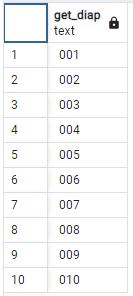 2.8. Процедуры.Процедура не возвращает результат посредством RETURNS, но она может возвращать результат посредством выходных параметров. Процедура может управлять транзакциями, используя COMMIT и ROLLBACK. Процедура вызывается с помощью оператора CALL. При вызове каждому аргументу OUT и INOUT процедуры должна соответствовать переменная. Процедура может вызываться процедурой, анонимным блоком и функцией.В процедурах при завершении транзакции командами COMMIT и ROLLBACK, новая транзакция будет начата автоматически (в других SQL серверах надо явно начинать новую транзакцию). Ниже приведен пример, взятый из документации на PostgreSQL, иллюстрирующий работу транзакций.CREATE PROCEDURE transaction_test1()LANGUAGE plpgsqlAS $$BEGIN    FOR i IN 0..9 LOOP        INSERT INTO test1 (a) VALUES (i);        IF i % 2 = 0 THEN            COMMIT;        ELSE            ROLLBACK;        END IF;    END LOOP;END;$$;В этом примере в таблицу test1, состоящую из одного поля a integer, в цикле вставляются записи со значениями от 0 до 9. При i равном нулю в таблицу test1 вставляется строка с 0, после сравнения i % 2 вызывается команда COMMIT, фиксирующая и закрывающая транзакцию и сразу открывает новую транзакцию. Тем самым в таблице сохранена строка. Для i равным 1 после вставки строки с 1 вызывается команда ROLLBACK, откатывающая текущую транзакцию и начинает новую. Строка с 1 отбрасывается. И так далее. В подтверждении сказанного приведем результат работы процедуры.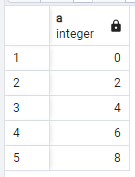 Обратите внимание, что процедура может возвращать кроме скалярных значений, составные типы, в частности запись таблицы. CREATE OR REPLACE PROCEDURE get_seats(IN _aircraft_code text,                                                                                    OUT rec seats) 	 LANGUAGE plpgsqlAS $$BEGIN	SELECT * INTO STRICT rec      FROM seats      WHERE aircraft_code = _aircraft_code LIMIT 1;END;$$;Для получения одной записи необходимо использовать уникальный ключ. По коду самолета мы получим множество мест. В примере мы указали STRICT, требующую получения строго одной записи и, если не написать LIMIT 1 (вернуть одну строку), процедура завершится аварийно.DO$$DECLARE	rec seats;BEGIN	CALL get_seats('319', rec);	RAISE NOTICE 'rec = %', rec;END;$$;Результа.ЗАМЕЧАНИЕ: rec = (319,2A,Business)Забегая вперед, отметим, что для получения множества строк в процедуре надо воспользоваться курсором. Вернемся к нашему примеру с пассажирскими местами. Теперь получим все места для заданного типа самолета.CREATE OR REPLACE PROCEDURE get_seats_tab(
                                       IN _aircraft_code text,
                                       OUT recs refcursor)	 LANGUAGE plpgsqlAS $$BEGIN	OPEN recs FOR           SELECT *           FROM seats WHERE aircraft_code = _aircraft_code;END;$$;В качестве выходного параметра передается тип курсор. Открываем курсор и связываем его с запросом. Воспользуемся процедурой. DO$$DECLARE	 recs refcursor;	 rec seats;BEGIN   CALL get_seats_tab('319', recs);   LOOP     FETCH recs INTO rec;	EXIT WHEN NOT FOUND; -- FOUND: выбрана ли очередная строка?	RAISE NOTICE '%', rec;    END LOOP;    CLOSE recs;	END;$$;В цикле выполнятся выборка записей из курсора командой FETCH и помещается в переменную rec, идентичную строке таблицы. Когда дойдем до конца FOUND станет равным false и цикл прервется.2. Практическое задание ЛРНаписать хранимые функции и процедуры, выполняющие следующие операции для своей предметной области.Добавление одной записи, только через вызов процедуры, для таблиц Книга, Выдача, Читатель (на примере варианта №1). Проверять там, где надо, на дублирование записей с выдачей сообщения об ошибке. Проверять на корректность ввода данных, например, даты выдачи позже даты возврата.Изменение одной записи, только через вызов процедуры, для таблиц Книга, Выдача, Читатель. Проверять там, где надо, на дублирование записей с выдачей сообщения об ошибке.Удаление одной записи только, через вызов процедуры, для таблиц Книга, Выдача, Читатель. Проверять на возможность удаления. Например, удаляем книгу, которая находится на руках у читателя (не допускать формирование исключения о нарушении целостности БД).Запрос читателей по первичному ключу, по адресу проживания, по выданной книге.Запрос списка книг, выданных заданному читателю.3. Темы для самостоятельной проработкиФункции на языке запросов (SQL)https://postgrespro.ru/docs/postgrespro/11/xfunc-sqlПерегрузка функцийhttps://postgrespro.ru/docs/postgrespro/11/xfunc-overloadКатегории изменчивости функцийhttps://postgrespro.ru/docs/postgrespro/11/xfunc-volatility Сообщения и ошибкиhttps://postgrespro.ru/docs/postgrespro/11/plpgsql-errors-and-messagesСоставные типыhttps://postgrespro.ru/docs/postgrespro/11/rowtypesПроцедурный язык PL/pgSQL.https://postgrespro.ru/docs/postgrespro/11/plpgsql 4. Примеры вопросов для самостоятельной проработкиРассказать для чего нужны функции и процедуры.Чем отличается функция от процедуры.Рассказать об аргументах функции и процедуры.Рассказать о типах возвращаемых параметров.Что такое категории изменчивости?Рассказать о перегрузке подпрограмм.Рассказать о полиморфизме.Что такое составные типы? Как обращаться к атрибутам составного типа?Как функции вернуть запись таблицы и результат работы SELECT?Что такое табличные функции? Привести пример использования.Что такое анонимный блок в PL/pgSQL?Рассказать об условных операторах.Рассказать о циклах.Чем отличаются функции, написанные на SQL, от функций написанных на PL/pgSQL?Чем отличаются процедуры, написанные на SQL, от процедур написанных на PL/pgSQL?Рассказать о командах, возвращающих одну строку. Их использовании в подпрограммах.Рассказать о табличные функциях в PL/pgSQL.Рассказать об исключениях.5. СПИСОК ИСПОЛЬЗОВАННЫХ ИСТОЧНИКОВФомин М.М. Реляционные базы данных. Учебное пособие для бакалавров https://e-learning.bmstu.ru/iu6/mod/resource/view.php?id=6634Карпова И.П. Базы данных. Учебное пособие. – Московский государственный институт электроники и математики (Технический университет): учебное пособие– М., 2009. – 140-141 с, 102 c.PostgreSQL. Основы языка SQL: учеб. пособие / Е. П. Моргунов; под ред. Е. В. Рогова, П. В. Лузанова. - СПб.: БХВ-Петербург, 2018. - 65-68 c, 68-72 с.Стоунз Р., Мэтью Н. PostgreSQL. Основы. – Пер. с англ. – СПб: Символ_Плюс, 2002. – 640 с., ил. ISBN 5_93286_043_XБолье, А. Изучаем SQL. Генерация, выборка и обработка данных, 3-е изд./ пер. с англ. И.В. Красикова. — Киев.: “Диалектика”,2021. — 402 с.: ил. ISBN 978-1-492-05761-1